1 декабря воспитанники нашего детского сада групп компенсирующей направленности по традиции стали участниками VIII городского художественного конкурса «Речитайка-2022». В этом году конкурс был посвящён творчеству С.В. Михалкова и проводился с целью патриотического воспитания и создания условий для успешной социализации, вовлечения детей с особыми потребностями в культурно- коммуникативное пространство. Дошкольники с большим удовольствием приняли участие в конкурсе, прочитав стихотворение «Котята». Каждый участник  был награждён благодарственным письмом и ценным призом.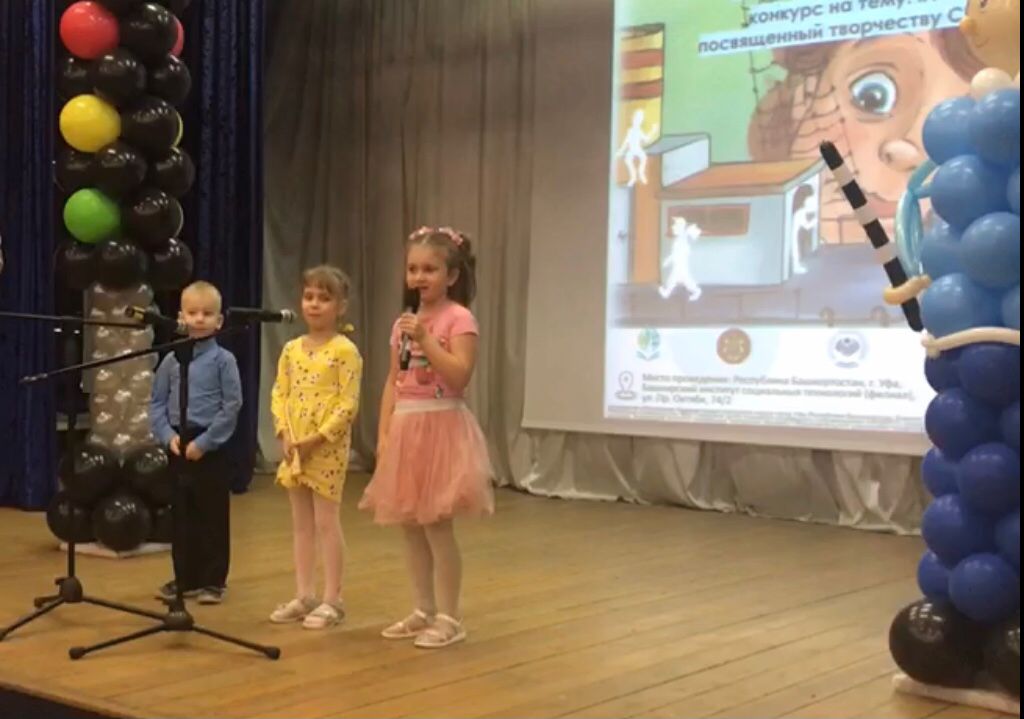 